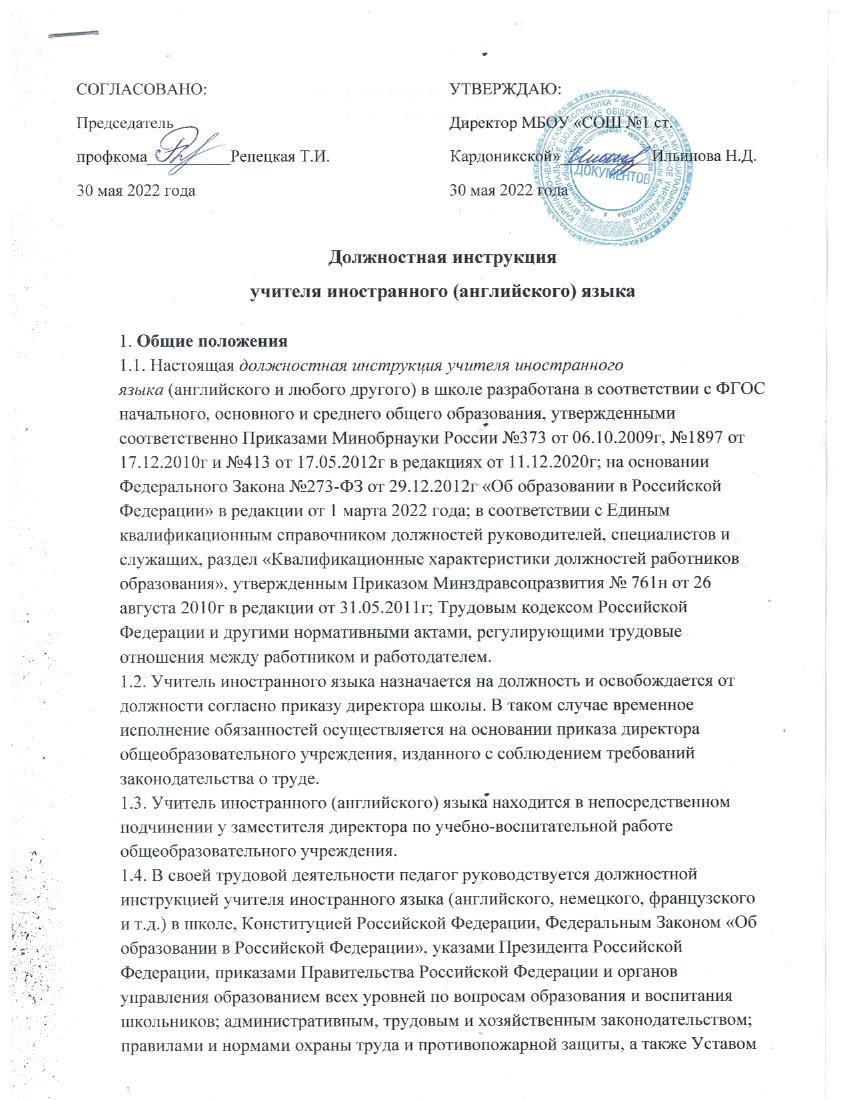 Должностная инструкция учителя химии
1. Общие положения:
1.1. Данная должностная инструкция учителя химии в школе разработана в соответствии с требованиями ФГОС ООО и СОО, утвержденными Приказами Минобрнауки России №1897 от 17.12.2010г и №413 от 17.05.2012г в редакциях от 11.12.2020г; на основании ФЗ №273 от 29.12.2012г «Об образовании в Российской Федерации» в редакции от 1 марта 2022 года; Единого квалификационного справочника должностей руководителей, специалистов и служащих (раздел «Квалификационные характеристики должностей работников образования»), утвержденного Приказом Минздравсоцразвития № 761н от 26.08.2010г в редакции от 31.05.2011г; в соответствии с Трудовым кодексом Российской Федерации и другими нормативными актами, регулирующими трудовые отношения между работником и работодателем.
1.2. имеющих высшее профессиональное образование или среднее профессиональное образование по направлению подготовки "Образование и педагогика" или в области, соответствующей химии, без предъявления требований к стажу работы либо высшее профессиональное образование или среднее профессиональное образование и дополнительное профессиональное образование по направлению деятельности в школе без предъявления требований к стажу работы;соответствующее требованиям, касающимся прохождения предварительного (при поступлении на работу) и периодических медицинских осмотров, внеочередных медицинских осмотров по направлению работодателя, обязательного психиатрического освидетельствования (не реже 1 раза в 5 лет), профессиональной гигиенической подготовки и аттестации (при приеме на работу и далее не реже 1 раза в 2 года), вакцинации, а также имеющее личную медицинскую книжку с результатами медицинских обследований и лабораторных исследований, сведениями о прививках, перенесенных инфекционных заболеваниях, о прохождении профессиональной гигиенической подготовки и аттестации с допуском к работе;не имеющее ограничений на занятия педагогической деятельностью, изложенных в статье 331 "Право на занятие педагогической деятельностью" Трудового кодекса Российской Федерации.1.3. Учитель химии находится в непосредственном подчинении у заместителя директора по учебно-воспитательной работе общеобразовательного учреждения.
1.4. В своей профессиональной деятельности учитель химии образовательного учреждения должен руководствоваться СП 2.4.3648-20 «Санитарно-эпидемиологические требования к организациям воспитания и обучения, отдыха и оздоровления детей и молодежи»; Конституцией Российской Федерации, Федеральным Законом «Об образовании в Российской Федерации», указами Президента Российской Федерации, решениями Правительства Российской Федерации и органов управления образованием всех уровней по вопросам образования и воспитания учащихся;1.5. Учитель химии руководствуется своей должностной инструкцией учителя химии, административным, трудовым и хозяйственным законодательством Российской Федерации; правилами и нормами охраны труда, техники безопасности и противопожарной защиты, а также Уставом и локальными правовыми актами общеобразовательного учреждения (в том числе Правилами внутреннего трудового распорядка, приказами и распоряжениями директора школы, данной должностной инструкцией), трудовым договором с сотрудником, инструкцией по охране труда для учителя химии. Педагог образовательного учреждения должен строго соблюдать Конвенцию ООН о правах ребенка.
1.6. основные направления и перспективы развития современного Российского образования и педагогической науки;требованиями ФГОС основного общего образования и среднего общего образования к преподаванию химии, рекомендации по внедрению федерального образовательного стандарта в общеобразовательном учреждении;программы и учебники по химии, отвечающие положениям Федерального государственного образовательного стандарта (ФГОС) основного общего и среднего общего образования;основы общетеоретических дисциплин в объёме, необходимом для решения педагогических, научно-методических и организационно-управленческих задач, педагогику, психологию, возрастную физиологию, школьную гигиену;методику преподавания химии и воспитательной работы;педагогику, физиологию, психологию и основу обучения;требования к оснащению и оборудованию учебных кабинетов химии и подсобных помещений (лаборантских);современные педагогические технологии дифференцированного обучения, реализации компетентностного подхода, развивающего обучения; методы аргументации своей позиции, установления контактов с учащимися разных возрастных категорий, их родителями (лицами, их заменяющими), коллегами по работе;современные формы и методы обучения и воспитания школьников;основы экологии, экономики, социологии;основы работы с персональным компьютером, принтером, мультимедийным проектором;основы работы с текстовыми процессорами, электронными таблицами, электронной почтой и браузерами;технологии диагностики причин конфликтных ситуаций, их предупреждения и разрешения;средства обучения, используемые учителем в процессе преподавания химии, и их дидактические возможности;основы права, научной организации труда, техники безопасности и противопожарной защиты.инструкции по охране труда и пожарной безопасности, при выполнении работ с лабораторным оборудованием и реактивами, порядок действий при возникновении чрезвычайной ситуации.1.7. Педагогическому работнику запрещается использовать образовательную деятельность для политической агитации, принуждения обучающихся к принятию политических, религиозных или иных убеждений либо отказу от них, для разжигания социальной, расовой, национальной или религиозной розни, для агитации, пропагандирующей исключительность, превосходство либо неполноценность граждан по признаку социальной, расовой, национальной, религиозной или языковой принадлежности, их отношения к религии, в том числе посредством сообщения обучающимся недостоверных сведений об исторических, о национальных, религиозных и культурных традициях народов, а также для побуждения обучающихся к действиям, противоречащим Конституции Российской Федерации.
1.8. Учитель химии должен знать свою должностную инструкцию учителя химии в школе, правила по охране труда и пожарной безопасности, правила гигиены, пройти обучение и иметь навыки оказания первой помощи, знать порядок действий при возникновении чрезвычайной ситуации и эвакуации.2. Функции

2.1. Обучение и воспитание учащихся с учетом специфики предмета «Химия» и возраста обучающихся, в соответствии с разработанной программой общеобразовательного учреждения и Федеральных государственных образовательных стандартов.
2.2. Содействие социализации школьников, формированию у них общей культуры, осознанному выбору ими и последующему освоению профессиональных образовательных программ.
2.3. Обеспечение режима соблюдения норм и правил охраны труда и пожарной безопасности во время учебной деятельности.
2.4. Организация внеурочной занятости учащихся, исследовательской и проектной деятельности учеников по предмету «Химия».3. Должностные обязанности учителя химии

3.1. Осуществляет обучение и воспитание учащихся с учётом специфики предмета и требований ФГОС к преподаванию химии, проводит уроки и другие учебные занятия в соответствии с расписанием в кабинете химии.
3.2. Обеспечивает уровень подготовки учащихся, соответствующий требованиям Федерального государственного образовательного стандарта (ФГОС).
3.3. учебную деятельность по химии в соответствии с образовательной программой учебного учреждения;разрабатывает рабочую образовательную программу по предмету «Химия» на основе примерных основных общеобразовательных программ и обеспечивает ее выполнение, ориентируясь на личность учащегося, развитие его мотивации, познавательных интересов и способностей;исследовательскую и проектную деятельность школьников по предмету «Химия»;проведение экскурсий, лабораторных и практических работ по химии в соответствии с рабочей программой;проведение физкультминуток на уроках химии;систематическую проверку выполнения домашних заданий учащимися по предмету «Химия»;работу с родителями (законными представителями) учащихся по вопросам образовательной программы и успеваемости учеников по предмету «Химия»;при необходимости работу с учениками по подготовке к экзаменам;оснащение наглядными пособиями, учебно-методической литературой для школьников кабинета химии;с участием заместителя директора образовательного учреждения по АХЧ (АХР) своевременную и качественную паспортизацию кабинета химии.3.4. Корректирует ход выполнения учебного плана и образовательных программ по предмету «Химия».
3.5. учеников по предмету «Химия», слабоуспевающих учащихся (не менее 1 раза в неделю);готовит учащихся к конкурсам, олимпиадам и конференциям по химии;консультирует школьников, обучающихся по индивидуальным образовательным программам.3.6. Оценивает текущее и итоговое качество знаний учащихся по предмету «Химия». Анализирует результаты административных, итоговых, проверочных контрольных работ, мониторинга и в трехдневный срок представляет справку по итогам анализа заместителю директора образовательного учреждения по УВР, результаты освоения учащимися образовательной программы по предмету «Химия».
3.7. своевременное составление установленной отчетной документации и представление ее заместителю директора образовательного учреждения по УВР;своевременное и аккуратное заполнение классного журнала;выставление оценок в журнал и в дневник ученика сразу же после оценивания его ответа и работы у доски;своевременную и качественную паспортизацию кабинета химии;сохранность оборудования и мебели в кабинете химии и лаборантской комнате;необходимое для проведения уроков и других мероприятий со школьниками санитарно-гигиеническое состояние кабинета химии;своевременное информирование заместителя директора образовательного учреждения по УВР и дежурного администратора школы о невозможности выхода на работу по болезни;информирование родителей (законных представителей) учеников о программе и учебных пособиях по предмету «Химия», которые будут использоваться в следующем классе;внеурочные формы организации образовательной деятельности по предмету «Химия»;выполнение должностной инструкции учителя химии.3.8. администрации школы и (или) назначенным ею лицам присутствовать на уроках химии и любых мероприятиях, проводимых со школьниками согласно уставу образовательного учреждения.ознакомления с итогами своей деятельности путем тиражирования опыта, публикаций в СМИ, на образовательных сайтах.3.9. Руководит работой лаборанта кабинета химии образовательного учреждения.
3.10. Своевременно в соответствии с графиком проводит установленное программой и учебным планом по предмету «Химия» количество контрольных работ, а также необходимые учебные экскурсии.
3.11. Соблюдает права и свободы учащихся, поддерживает учебную дисциплину, режим посещения учебных занятий, уважая человеческое достоинство, честь и репутацию учащихся.
3.12. Ведет в установленном порядке документацию, осуществляет текущий контроль посещаемости учащихся.
3.13. Вносит свои предложения по улучшению образовательной деятельности в учебном учреждении.
3.14. Обеспечивает охрану жизни и здоровья учащихся во время образовательной деятельности, своевременное проведение инструктажа учеников по безопасности труда на учебных занятиях, воспитательных мероприятиях с обязательной регистрацией его в классном журнале или «Журнале инструктажа учащихся по охране и безопасности труда»;
3.15. Разрабатывает инструкции по технике безопасности для кабинета химии и пересматривает их в случае изменения технической оснащенности, инструкции для учеников по проведению лабораторных и практических работ по предмету «Химия».
3.16. Обеспечивает осуществление контроля соблюдения правил (инструкций) по охране труда.
3.17. Отвечает за выполнение приказов «Об охране труда и соблюдении правил техники безопасности» и «О мерах пожарной безопасности» и электробезопасности.
3.18. Обеспечивает принятие мер по экстренному оказанию первой неотложной доврачебной помощи пострадавшему в аварийных ситуациях, немедленное оповещение руководства о несчастном случае;
3.19. Соблюдает Устав и Правила внутреннего трудового распорядка образовательного учреждения, Коллективный договор и другие локальные правовые акты школы;
3.20. Учитель химии образовательного учреждения обязан иметь тематический план работы по предмету в каждой параллели классов на учебную четверть и рабочий план на каждый урок.
3.21. Заменяет временно отсутствующих преподавателей по распоряжению администрации образовательного учреждения.
3.22. Соблюдает права и свободы учащихся, которые содержатся в Федеральном Законе «Об образовании в Российской Федерации » и в Конвенции ООН о правах ребёнка.
3.23. Систематически повышает уровень своей профессиональной квалификации.
3.24. Согласно годовому плану работы образовательного учреждения принимает участие в деятельности педагогических советов, производственных совещаний, совещаний при директоре школы, родительских собраний, заседаниях методических объединений, а также предметных секций, проводимых вышестоящей организацией.
3.25. В соответствии с установленным графиком дежурств по школе дежурит во время перемен между уроками.
3.26. Работает в экзаменационной комиссии по итоговой аттестации учащихся.
3.27. Своевременно проходит периодические бесплатные медицинские обследования.
3.28. Соблюдает требования должностной инструкции учителя химии школы.
3.29. Соблюдает этические нормы поведения, является примером для учеников, воспитанников.
3.30. Учителю химии образовательного учреждения категорически запрещено:изменять по своему усмотрению расписание учебных занятий в образовательном учреждении;отменять, удлинять или сокращать продолжительность уроков (учебных занятий) и перемен между ними;удалять ученика с урока;курить в помещении и на территории образовательного учреждения.3.31. В соответствии с приказом директора образовательного учреждения «О проведении инвентаризации» списывает в установленном порядке имущество школы, пришедшее в негодность;
3.32. Принимает активное участие в подготовке кабинета химии к новому учебному году, в смотре учебных кабинетов.4. Права
4.1. Трудовым кодексом Российской Федерации;Федеральным законом «Об образовании в Российской Федерации»;Уставом школы;Коллективным договором;Правилами внутреннего трудового распорядка общеобразовательного учреждения.4.2. на принятие решений, обязательных для выполнения учениками и принятия мер дисциплинарного воздействия в соответствии с Уставом образовательного учреждения;на аттестацию на добровольной основе на соответствующую квалификационную категорию;участвовать в управлении учебным учреждением, защищать свою профессиональную честь и достоинство;принимать участие:
- в разработке учебного плана и образовательной программы учебного учреждения;
- в работе педагогического совета школы и любых других коллегиальных органов управления образовательного учреждения;свободно выбирать и использовать методики обучения и воспитания, учебные пособия и материалы, учебники в соответствии с образовательной программой, утвержденной образовательным учреждением, методы оценки знаний учащихся, физические упражнения для организации физкультминуток;получать от администрации образовательного учреждения информацию, необходимую для осуществления своей профессиональной деятельности, содействие в исполнении своих должностных обязанностей;на рабочее место, соответствующее требованиям охраны труда;знакомиться с жалобами и другими документами, содержащими оценку его работы, давать по ним объяснения, защищать свои интересы самостоятельно и (или) через представителя, в случае дисциплинарного расследования, связанного с нарушением преподавателем норм профессиональной этики;на конфиденциальность дисциплинарного расследования, за исключением случаев, предусмотренных законодательством Российской Федерации.5. Ответственность
5.1. В установленном законодательством Российской Федерации порядке учитель химии общеобразовательного учреждения несёт ответственность:за реализацию не в полном объеме образовательных программ в соответствии с учебным планом, графиком учебной деятельности;за жизнь и здоровье школьников во время образовательной деятельности и внеклассных мероприятий, проводимых учителем химии образовательного учреждения;за нарушение прав и свобод учащихся, определённых законодательством Российской Федерации, Уставом и локальными актами образовательного учреждения.5.2. В случае нарушения Устава общеобразовательного учреждения, условий коллективного договора, Правил внутреннего трудового распорядка школы, данной должностной инструкции учителя химии, приказов директора общеобразовательного учреждения учитель химии подвергается дисциплинарным взысканиям в соответствии со статьёй 192 Трудового кодекса Российской Федерации.
5.3. За применение, в том числе однократное, таких методов воспитания, которые связаны с физическим и (или) психическим насилием над личностью учащегося, учитель химии общеобразовательного учреждения может быть уволен по ст. 336, п. 2 Трудового кодекса Российской Федерации.
5.4. За несоблюдение правил пожарной безопасности, охраны труда, санитарно- гигиенических правил и норм организации учебно-воспитательной деятельности, несет ответственность в пределах определенных административным законодательством Российской Федерации.
5.5. За умышленное причинение учебному учреждению или участникам образовательной деятельности материального ущерба в связи с исполнением (неисполнением) своей должностной инструкции учителя химии в школе преподаватель несёт материальную ответственность в порядке и в пределах, определенных трудовым и (или) гражданским законодательством Российской Федерации.
5.6. За правонарушения, совершенные в процессе исполнения своей деятельности, несет ответственность в пределах, определенных действующим административным, уголовным и гражданским законодательством Российской Федерации.6. Взаимоотношения и связи по должности
6.1. Работает в режиме выполнения объема установленной ему учебной нагрузки, исходя из 36-часовой рабочей недели, в соответствии с утвержденным расписанием уроков и дополнительных занятий, участием в обязательных плановых общешкольных мероприятиях и самостоятельного планирования деятельности учителя и заведующего кабинетом химии, на которую не установлены нормы выработки.
6.2. Учитель химии общеобразовательного учреждения получает от администрации школы материалы нормативно-правового и организационно-методического характера, знакомится под расписку с соответствующими документами.
6.3. Систематически обменивается информацией по вопросам, входящим в его компетенцию, с администрацией образовательного учреждения, лаборантом кабинета химии и с педагогическими работниками школы.
6.4. Исполняет обязанности других преподавателей и заместителей директора школы в период их временного отсутствия (отпуск, болезнь и т. п.), в соответствии с законодательством о труде и Уставом образовательного учреждения на основании приказа директора школы.
6.5. Передает заместителю директора образовательного учреждения по УВР информацию, полученную на совещаниях и конференциях, непосредственно после ее получения.
6.6. Руководит деятельностью и непосредственно дает указания лаборанту кабинета химии, контролирует соблюдение должностной инструкции лаборанта школы, знакомит с информацией необходимой для его работы.
6.7. Информирует директора школы (при отсутствии – иное должностное лицо) о факте возникновения групповых инфекционных и неинфекционных заболеваний, аварийных ситуаций в работе систем электроснабжения, теплоснабжения, водоснабжения, водоотведения, которые создают угрозу возникновения и распространения инфекционных заболеваний и отравлений.